Ballad of SpringhillEwan MacColl and Peggy Seeger 1959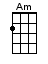 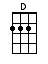 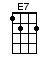 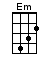 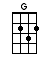 INTRO:  / 1 2 / 1 2 / [Am] / [Am]In the [Am] town of [G] Springhill [Am] Nova [G] Scotia[Am] Down in the dark of the [D] Cumberland [Am] MineThere’s [Am] blood on the [D] coal and the [G] miners [E7] lieIn the [Am] roads that [G] never saw [Am] sun nor [G] sky[Am] Roads that [G] never saw [Am] sun nor [Em] sky [Em] / [Em] / [Em]In the [Am] town of [G] Springhill, you [Am] don’t sleep [G] easy[Am] Often the earth will [D] tremble and [Am] rollWhen the [Am] earth is [D] restless [G] miners [E7] die[Am] Bone and [G] blood is the [Am] price of [G] coal[Am] Bone and [G] blood is the [Am] price of [Em] coal [Em] / [Em] / [Em]In the [Am] town of [G] Springhill [Am] Nova [G] Scotia[Am] Late in the year of [D] fifty-[Am]eight[Am] Day still [D] comes and the [G] sun still [E7] shinesBut it’s [Am] dark as the [G] grave in the [Am] Cumberland [G] Mine[Am] Dark as the [G] grave in the [Am] Cumberland [Em] Mine [Em] / [Em] / [Em] /[Am] Down at the [G] coal face [Am] miners [G] working[Am] Rattle of the belts and the [D] cutter’s [Am] blade[Am] Rumble of [D] rock and the [G] walls close [E7] roundThe [Am] living and the [G] dead men [Am] two miles [G] down[Am] Living and the [G] dead men [Am] two miles [Em] down [Em] / [Em] / [Em] /[Am] Twelve men [G] lay two [Am] miles from the [G] pitshaft[Am] Twelve men lay in the [D] dark and [Am] sang[Am] Long hot [D] days in a [G] miner’s [E7] tombIt was [Am] three feet [G] high and a [Am] hundred [G] long[Am] Three feet [G] high and a [Am] hundred [Em] long [Em] / [Em] / [Em] /[Am] Three days [G] passed and the [Am] lamps gave [G] outAnd [Am] Caleb Rushton, he [D] up and [Am] said“There’s [Am] no more [D] water nor [G] light nor [E7] breadSo we’ll [Am] live on [G] songs and [Am] hope in-[G]stead[Am] Live on [G] songs and [Am] hope in-[Em]stead” [Em] / [Em] / [Em] /[Am] Listen for the [G] shouts of the [Am] bareface [G] miners[Am] Listen through the rubble for a [D] rescue [Am] teamSix-[Am]hundred [D] feet of [G] coal and [E7] slag[Am] Hope im-[G]prisoned in a [Am] three-foot [G] seam[Am] Hope im-[G]prisoned in a [Am] three-foot [Em] seam [Em][Am] Eight days [G] passed and [Am] some were [G] rescued[Am] Leaving the dead to [D] lie a-[Am]loneThrough [Am] all their [D] lives they [G] dug a [E7] graveTwo [Am] miles of [G] earth for a [Am] marking [G] stoneTwo [Am] miles of [G] earth for a [Am] marking [Em] stone [Em]www.bytownukulele.ca